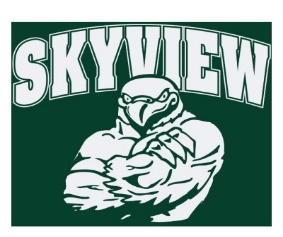 Spirit Night   Thank you to all the families who came out on Friday night.  It was great seeing so many families and students!  October’s Spirit Night will be SPLASH night at the High School swimming pool!  Save the date, Saturday, October 13th from 4:30-6:30 pm.  Walk-a-Thon The Skyview Home and School Association is hosting its 9th Annual Skyview Walk-A-Thon on Friday, October 5th (rain date Thursday, 10/11) to help raise money for class activities and families in need.  Donation forms were sent home last week!  The success of our fundraisers determines the offerings we can make to our Skyview students.  Help us make it a huge success!  Anyone interested in volunteering for the event, please visit Konstella.com, committees, walk-a-thon, and experience this fun event with the students (clearances are required).Dine-Out Night is Tuesday, September 25!Tony’s Pizza will donate 10% of Skyview sales back to our school on Sept 25th!  2809 Egypt Road, Audubon.Bowling Club -Week 2! –Is Tuesday, September 25th.  Students are to bring the weekly $12.00 fee and report to the gym at dismissal where they will be transported to Facenda Whitaker.  If you forgot your weekly fee last week, please bring it with you this week.  Parents/guardians are to pick-up their students promptly at 5:45 at Facenda Whitaker.  You may send a snack or snack money.  Concessions are available for purchase at the alley.  If you are on the wait list, you will be notified if a spot opens. Questions? please contact laurie_schatz@hotmail.com.  Library and Lunch Volunteer sign-ups are now on Konstella! Y-Cares:  Please see the attached flyer for the Audubon YMCA’s Pre-K program. This program is offered to Methacton families only – and those who qualify financially may receive a partial scholarship to attend funded by the Methacton Education Foundation! It’s really a fantastic opportunity. While the flyer says that the program begins on September 17 – enrollment is in fact, rolling.Spiritwear Skyview apparel is available for purchase at yourstartinglineup.com.  All items can be customized with a school logo, your name, and more.  All sales benefit your child's school. All items are custom and take 2-3 weeks for delivery! www.yourstartinglineup.com.   Customize with your favorite logo.  Links to some popular items are:https://www.yourstartinglineup.com/skyviewhttps://www.yourstartinglineup.com/adult/boxercraft-adult-cool-down-hoodie/https://www.yourstartinglineup.com/shirts/short-sleeve-shirts/sport-tek-youth-camohex-colorblock-tee/Laser Light ShowsPlease come out to the Mallon Planetarium for this year's Laser Light shows featuring our Halloween show "Fright Light".  The shows are running 10/26-11/3.  Please mention Skyview when ordering your tickets.  Skyview will get half the ticket sales for all our families that attend the show.  Tickets are $5 and should be purchased in advance.  Please see the attached flyers for more information or visit www.methacton.org/Laser for more details and shows listings. Box Tops for Education and Giant A+ RewardsBoxtops raises hundreds of dollars for Skyview Home and School. Please continue to clip and send into school. The drop off box is in the school's lobby.  The class with the most submissions earns a reward!Register for Giant A+ School Rewards at www.giantfoodstores.com/aplus . Click on BONUSCARD, A+school rewards, and go to “for customer” section to designate Skyview on your card.  Our School ID is #25955.  If you registered your card last year, please double check that Skyview is your designated school. Don’t forget to encourage your friends and relatives to register their cards too!  Coming Soon:Oct. – Fall Fundraiser begins10/5 – Walk-a-Thon10/11- Walk-a-Thon rain date10/11 –Home and School Meeting, 7pm, Library10/11 – Dine Out at Elevation Burger – starting at 11am.  Located at 201 Plaza Drive, Collegeville, PA, United States 19426 Share this link to your GroupRaise Meal10/26 – Fall FestYour comments, feedback, and suggestions are welcome. We enjoy working with our families to create the best experiences for all the students at Skyview.  Someone is always available to assist you. Contact us at:  skyviewhomeandschool@gmail.com.  You can also stay informed by visiting the Skyview Home & School Webpage - https://www.methacton.org/Page/12809